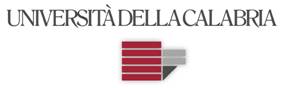 Department of Economics Statistics and FinanceEconomic WorkshopMaster Degree in Statistics and Informatics for Business and Financea.y. 2013-2014Code 27003271Description Economic WorkshopSector Code SECS-P/01Single Module Type OBCFU 5Course Year 1Academic Period 2ndApprenticeship NOLanguage Of InstructionItalianCourse Contents National Income Accounting; The relation between inflation and the labour market in Italy :the estimation of di Phillips curve. The growth of public debt in european countries :the dynamics of debt on GDP.Recommended or Required ReadingV. Siesto, La contabilità nazionale italiana. Bologna, Il mulino (latest edition). O. Blanchard, Macroeconomics: A European Perspective, Harlow, Pearson Education Limited , (latest edition).Learning OutcomesThe aim of the course is to present the main economic relations through the use of data and statistical inference. In this perspective ,it is studied the phillips curve , the relationship between the xechange rete and export , the Solow model.Prerequisites contents of Principles of EconomicsTeaching MethodsLectures, home works, group works.More InformationTeacher’s Page: http://www.unical.it/portale/strutture/dipartimenti_240/disesf/servizi/bruni/ Assessment Methodswritten and oral exam.Raccomanded ProgrammeN/DID Number 001617Last Name BRUNIFirst Name SergioRole Code PAActivity Type LABHours 30